Click on AGENTS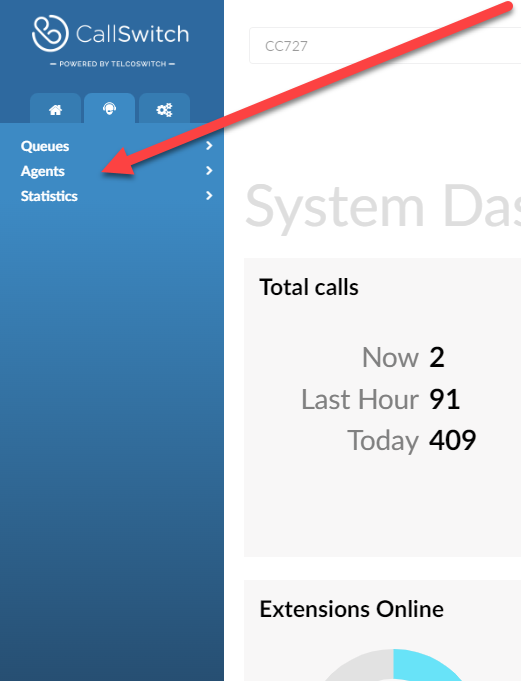 Then GROUPS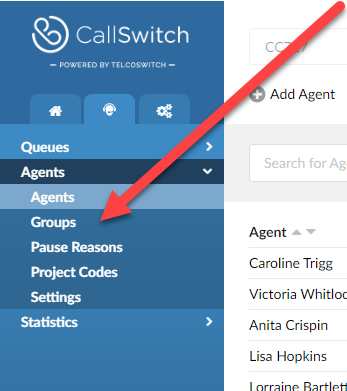 Click on the specific queue you want to add to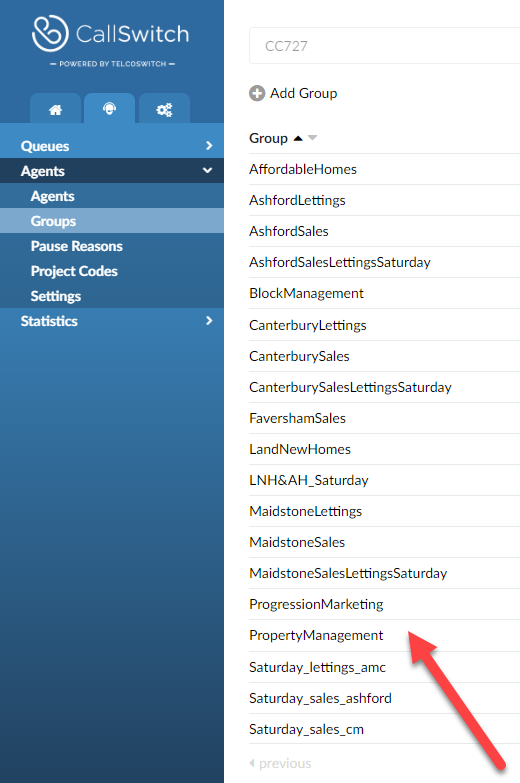 Click into the AGENTS box , add Agents from the drop down and SAVE to ADD Agents to Queue Groups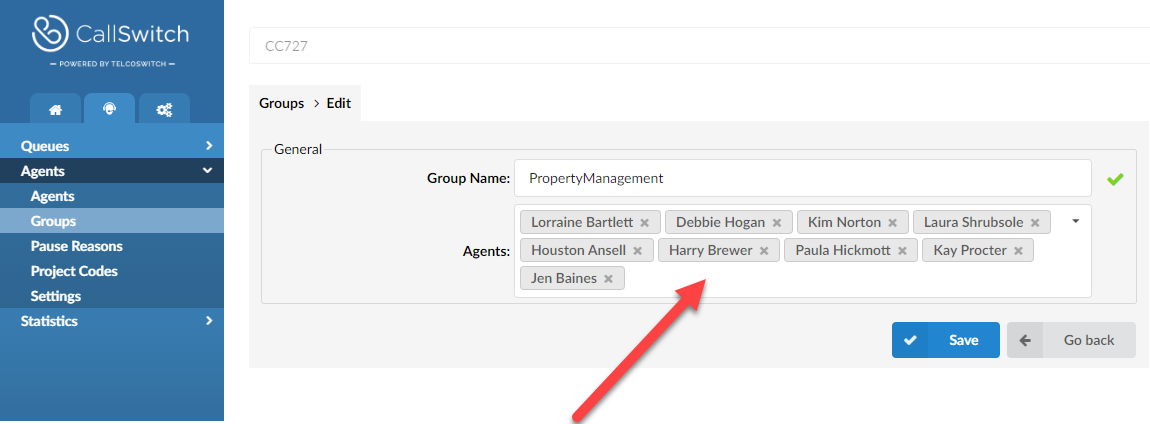 